                                                             		проект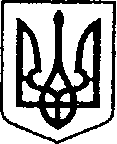 УКРАЇНАЧЕРНІГІВСЬКА ОБЛАСТЬ            Н І Ж И Н С Ь К А    М І С Ь К А    Р А Д А14 сесія VIII скликанняР І Ш Е Н Н Явід                         р.                      м. Ніжин	                                      №    Про зміну статусу приміщення        Відповідно до статей 25, 26, 42, 59 Закону України «Про місцеве самоврядування в Україні»; статті 319 Цивільного кодексу України, Положення про порядок надання службових приміщень і користування ними в Українській РСР, Регламенту Ніжинської міської ради  Чернігівської області VІІІ скликання, затвердженого рішенням Ніжинської міської ради Чернігівської області від 27 листопада 2020 року № 3-2/2020,  клопотання генерального директора КНП «Ніжинська  ЦМЛ ім.М.Галицького»                       Кострика О.М. та голови профспілкового комітету Кедрової Т.Г. від  21.05.2021 року   №  01-14,777, міська рада вирішила:      1.Змінити статус приміщення,  однокімнатну житлову  квартиру № 60 у будинку № 116 корпус 6  по   вул.Об’їжджа  в м.Ніжині, загальною площею 35,7 кв.м., яка є комунальною  власністю територіальної громади м.Ніжина, включити до числа  службового житла.  .       2.Організацію  виконання даного рішення покласти на заступника міського голови з питань діяльності   виконавчих  органів  ради  Смагу С.С.     3. Начальнику відділу квартирного обліку та приватизації житла Лях О.М. забезпечити оприлюднення даного рішення протягом п'яти робочих днів з дня його прийняття.        4. Контроль за виконанням рішення покласти на постійну депутатську комісію міської ради з питань житлово-комунального господарства, комунальної власності, транспорту і зв’язку та енергозбереження  ( голова комісії Дегтяренко В.М.)Міський голова				                                   Олександр КОДОЛА                                 ПОЯСНЮВАЛЬНА ЗАПИСКА                  До проекту рішення Ніжинської міської ради   « Про зміну статусу приміщення» від «29» вересня 2021 року №…….Проект рішення Ніжинської міської ради «Про зміну статусу приміщення»1 -  передбачає включення до числа службового житла  однокімнатної житлової квартири №60, яка розташована за адресою : м.Ніжин вул.Об’їжджа, буд.116 корп.6 і перебуває у комунальній власності територіальної громади м.Ніжина та  буде надана лікарю, в межах реалізації  «Міської програми  забезпечення службовим житлом лікарів КНП «Ніжинська ЦМЛ ім.М.Галицького » Ніжинської міської ради  Чернігівської області у 2021 році.2 - підстави для підготовки (  клопотання генерального директора КНП «Ніжинська  ЦМЛ ім.М.Галицького» Кострика О.М. та голови профспілкового комітету Кедрової Т.Г. від  21.05.2021 року   №  01-14,777).3 - проект рішення підготовлений з дотриманням норм Конституції України на виконання  25, 26, 42, 54, 59, 73 Закону України «Про місцеве самоврядування в Україні», статті 319 Цивільного кодексу України, Положення про порядок надання службових приміщень і користування ними в Українській РСР, Регламенту Ніжинської міської ради  Чернігівської області VІІІ скликання, затвердженого рішенням Ніжинської міської ради Чернігівської області від 27 листопада 2020 року № 3-2/2020.4 - відповідальна за підготовку  проекту рішення - начальник відділу квартирного обліку та приватизації житла  Лях Оксана.Начальник відділу квартирного облікута приватизації житла                                                                        Оксана ЛЯХВІЗУЮТЬ:Заступник міського голови з питаньдіяльності виконавчих органів ради                                          Сергій СМАГАНачальник відділу юридично-кадрового забезпечення апаратувиконавчого комітету  Ніжинськоїміської ради                                                                                 В’ячеслав ЛЕГАГолова постійної депутатської комісіїміської ради з питань житлово-комунальногогосподарства, комунальної власності,транспорту і зв’язку тата енергозбереження                                                     Вячеслав ДЕГТЯРЕНКОГолова постійної комісії міської радиз питань регламенту , законності,охорони прав і свобод громадян,запобігання корупції,адміністративно - територіального устрою,депутатської діяльності та етики                                            Валерій САЛОГУБСекретар міської ради						          Юрій ХОМЕНКО